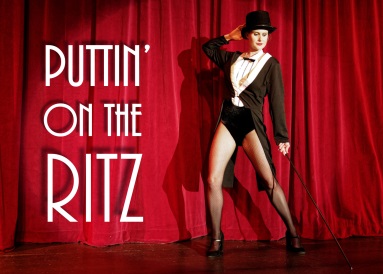 Santa Rosa Sunrise Rotary Foundation2017 AUCTION DONATION FORMDonor/Company: ____________________________________________________________.Address:___________________________________________________________________.Contact:_____________________Phone:_________________Email:__________________.Rotarian Contact:____________________________.Donation Description: Please provide a COMPLETE description of your donation. Include value, size, special features, location, etc. Attach promotional material (photos, brochures, testimonials) for display.Fair Market Value:  $______________.*Special Conditions: Please list any and all limits, restrictions, blackout dates, etc. These will be listed in auction materials, so please be as detailed as possible._ _ _ _ _ _ _ _ _ _ _ _ _ _ _ _ _ _ _ _ _ _ _ _ _ _ _ _ _ _ _ _ _ _ _ _ _ _ _ _ _ _ _ _ _ _ _ _ _ _ _ _ _ _ _ _ **Donations must be received NO LATER THAN October 1, 2017**Forward completed forms and auction items to, or arrange item pick up with;Cindy Gillespie (707) 696-0453		cindy.3211@comcast.netTHANK YOU FOR YOUR SUPPORTYour donation is deductible as a charitable contribution to the extent permitted by law.Santa Rosa Sunrise Rotary FoundationIRC Tax ID:  68-0339109Please consult your tax professional for advice.